Уважаемые мужчины, коллеги! Примите искренние поздравления с 23 февраля - Днем защитника Отечества - праздником, который вобрал в себя богатые и славные ратные традиции и который олицетворяет для многих поколений россиян силу и мощь Российской державы, любовь и преданность своей Отчизне, способность заботиться и защищать свой дом свою семью!
    Беззаветное служение Родине - это традиция патриотизма, верности своему делу заложена нашими ветеранами, прошедшими войну, восстановившими разрушенную страну, создавшими наши предприятия. Им особый поклон и благодарность
    Искренне желаю Вам семейного благополучия, успехов во всех Ваших делах и начинаниях, осуществления планов и выполнения поставленных задач. И пусть каждый день несет Вам только радость и много интересных событий!
    Здоровья, счастья, мира и радости Вам и всем, кто Вам дорог! Председатель ППО МАОУ «Раскильдинская ООШ»  Андреева О.А.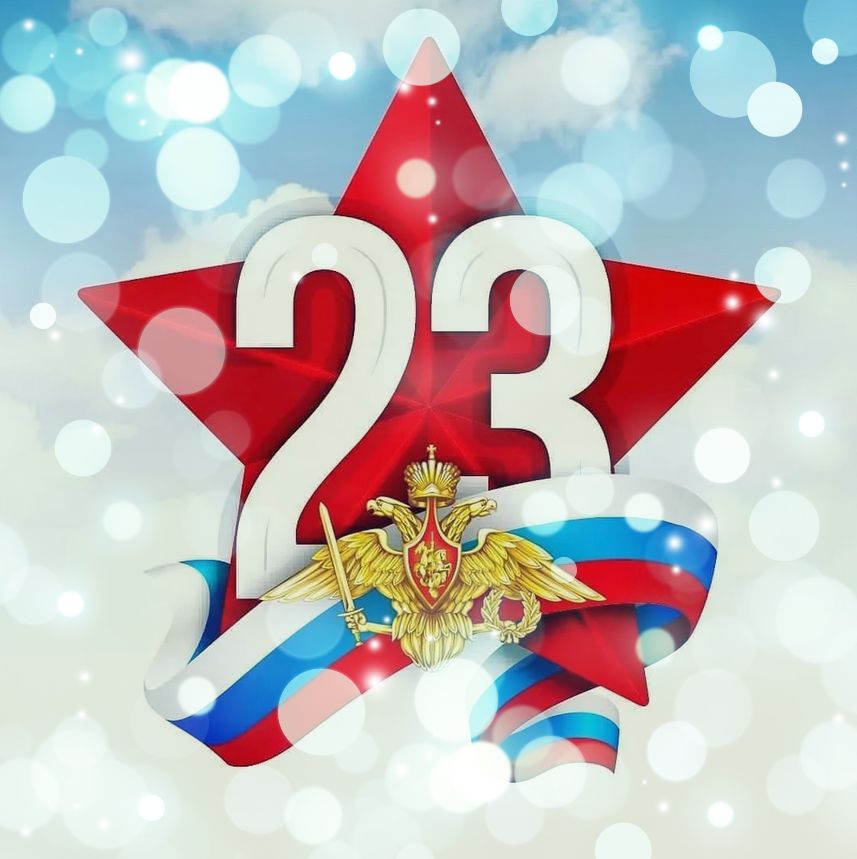 